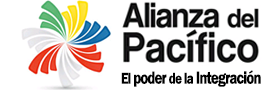 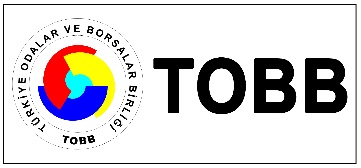 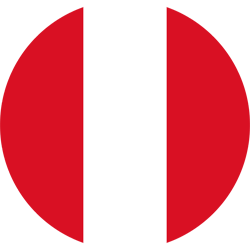 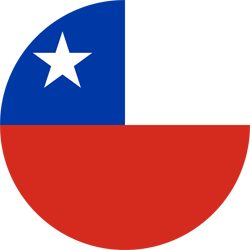 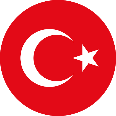 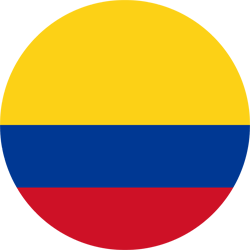 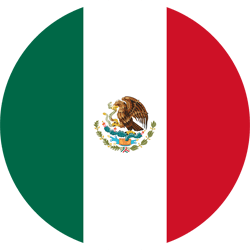 PASİFİK İTTİFAKINDA İŞ FIRSATLARI: TÜRKİYE, PERU, ŞİLİ, KOLOMBİA, MEKSİKATOBB, 6 KASIM 201814:00-14:20Açılış Konuşmaları TOBB Pasifik İttifakı’nın Türkiye’deki Dönem Başkanı ve Peru’nun Ankara Büyükelçisi, Sn. Luis Alberto Campana Boluarte14:30-15:00Konuşmalar: “Pasifik İttifakı Ülkeleriyle İş Fırsatları”Şili, Özge Tüysüzoğlu Garate –Ticaretten Sorumlu Temsilci, PROCHILEKolombia, Marcela Monroy – Üst Düzey Temsilci, PROCOLOMBIA15:00-15:10Kahve Arası15:10-15:40Konuşmalar: “Pasifik İttifakı Ülkeleriyle İş Fırsatları”Meksika, Jorge Cruz –Ticaret Müşaviri, PROMEXICOPeru, Fernando Albareda – Ticaret Müşaviri, MINCETUR Peru15:40-15:50Soru & Cevap